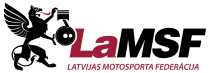 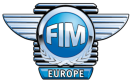 Retro komandu kauss motokross 2022	25.09.2022. Jaunmārupē.Retro komandu kausa  sacensību nolikums ir dokuments, kas nosaka kārtību un noteikumus pēc kuriem tiek rīkotas sacensības (turpmāk kopā – Nolikums). Ja rodas neskaidrības sakarā ar Nolikuma punktu traktējumu un interpretāciju vai arī atklājās Nolikuma nepilnības, paskaidrojumus sniedz un trūkumus novērš LaMSF Motokrosa komisija. Visus strīdus, kas saistīti ar šā Nolikuma punktu izpildi, izskata un tiesā LaMSF Disciplinārā un arbitrāžas komisija.Retro komandu kausa mērķis ir veicināt vēsturisko „Retro motociklu” kustības attīstību, uzturēt motokrosa tradīcijas un veicināt tehnikas restaurāciju, saglabāšanu un jaunradi, iesaistīt motosportā jaunus sportistus – iesācējus, kā arī radīt jauniešos interesi par lietderīgu brīvā laika pavadīšanas iespējām. Kā arī veicināt sacensību dalībnieku saliedētību cīnoties komandā.1. Retro komandu kausa sacensības: 1.1. Notiek atbilstoši FIM Sporta kodeksa, LaMSF Sporta kodeksa, LaMSF Motokrosa noteikumu, Tehniskajiem noteikumiem motokrosā, LaMSF Ētikas kodeksa un šā Nolikuma prasībām. 1.2. Ir atklātās sacensības (t.i., citu valstu sportisti drīkst piedalīties sacensībās ar savu FMN licenci un atļauju, šāda FMN atļauja nav nepieciešama tikai BMA valstu sportistiem).1.3. Retro komandu kausa dalībniekiem ir obligāta LaMSF izsniegta licence un nelaimes gadījumu apdrošināšana motosportam.1.4. Katra komanda sastāv no četriem dalībniekiem, kur katrs pārstāv savu klasi (MX Retro 175, MX Retro 250, MX Retro 350, MX Retro 500). 1.5. Retro komandu kausa dalībnieki, motocikli un klases:2. Dalībnieku starta numuri un foni: Numura plāksnēm jābūt motocikla priekšā un abos sānos vismaz 20x30cm, ieteicams balts fons melni cipari, OBLIGĀTI arī uz muguras. Cipariem jābūt vienāda izmēra un labi saredzamiem.3. Trase: 3.1. Retro komandu kausa  sacensības notiek tikai LaMSF licencētā trasē. Trase tiek licencēta saskaņā ar LaMSF Motokrosa noteikumu prasībām. 3.2. Pirms sacensībām trasei jābūt pieņemtai ar aktu, kuru paraksta sacensību organizators, sacensību galvenais tiesnesis un LaMSF Motokrosa komisijas nozīmētais pārstāvis. 3.3. Sacensību organizatoram pirms sacensībām un sacensību laikā ir jānodrošina trases sagatavošana atbilstoši LaMSF Motokrosa noteikumu prasībām. 3.4. Retro komandu kauss ir C kategorijas sacensības.4. Drošība: 4.1. Sportistu un skatītāju drošībai trasē un ārpus tās sacensību vietā ir jāatbilst LaMSF Motokrosa noteikumu prasībām. 4.2. Bez reģistrēšanās, spēkā esošas LaMSF vai citas starptautiski atzītas Motosporta federācijas izsniegtas licences un apdrošināšanas, piedalīties Retro komandu kausā  ir aizliegts. 4.3. Sacensību organizatoram un galvenajam tiesnesim ir pienākums izvest katras sacensības Dienas kārtībā paredzēto dalībnieku sapulci. Dalībnieku sapulcē galvenais tiesnesis iepazīstina dalībniekus ar svarīgākajām LaMSF Motokrosa noteikumu prasībām, īpaši akcentējot sportistu drošību trasē, ņemot vērā trases reljefa, seguma, konfigurācijas un laika apstākļu īpatnības konkrētajā vietā un laikā. Sacensību galvenajam tiesnesim jāinformē sportisti par oficiālajiem signāliem, kuri tiek doti ar karogiem trasē pirms sacensībām, sacensību laikā un sacensībām beidzoties. 4.4. Skatītāji un sacensību dalībnieki ir personīgi atbildīgi par savu drošību un vides aizsardzības noteikumu ievērošanu. 4.5. Force majeure gadījumā drošības nolūkos trase un/vai braucienu laiki var tikt saīsināti vai mainīti ar sacensību žūrijas lēmumu. 4.6. Sacensību organizators nodrošina nepieciešamo medicīnas personāla un attiecīgo ārstniecības iestāžu ekipāžu skaitu atbilstoši konkrēto sacensību kategorijai. Pirms sacensībām tiek veikta motociklu tehniskā kontrole.5. Sacensību norise: Retro komandu kauss notiek saskaņā ar dienas kārtību (skatīt pielikumu Nr.1). Kvalifikācijas brauciena ilgums : 10 minūtes. Sacensības norisinās divos braucienos. Braucienu ilgums: 12 minūtes plus 1 aplis.6.Vērtēšana:6.1. Katrā braucienā dalībnieki izcīna punktus atbilstoši tabulai:Cik dalībnieku uz starta tik pirmā vieta saņem punktus.Piemēram :  17 dalībnieku iziet uz starta, tad pirmā vieta saņem 17 punktus, bet pēdējā vieta 17. saņem - 1. punktu. Vietas skaita no kopējā brauciena.        Piemērs.      Uz starta 17 sportistu.   1. vieta 175cc  17 punktu;   6. vieta 500cc  12 punktu;   10. vieta 250cc   8 punkti;   17. vieta 350cc    1. punkts.---------------------------------------               kopā:     38 punkti.6.2. Katrs dalībnieks veic 10 min. kvalifikācijas braucienu. Pēc kvalifikācijas brauciena, dalībnieki izcīna vietas, kā sportisti iziet uz startu, un stājas pie starta barjeras.6.3. Ja kādu iemeslu dēļ dalībnieks nav piedalījies kvalifikācijas braucienā, vai arī nav veicis nevienu apli, viņš attiecīgi ieņem pēdejo vietu. Ja vairāki dalībnieki nav piedalījušies kvalifikācijas braucienā, tad augstāku vietu iegūst tas dalībnieks, kura komanda ir ātrāk reģistrējusies.6.4. Sacensības norit divos finālbraucienos. 6.5. Dalībnieki saņem punktus atkarībā no izcīnītās vietas, katrā no finālbraucieniem (saskaņā ar tabulu punktā 6.1.).6.6. Ja dalībnieks, kādu iemeslu dēļ nav piedalījies braucienā, viņš attiecīgi ieņem pēdējo vietu. Ja vairāki dalībnieki nav piedalījušies finālbraucienā, tad augstāku vietu iegūst tas dalībnieks, kuram ir augstāka vieta kvalifikācijas braucienā.6.7 Sacensībās augstāku vietu izcīna tā komanda, kuras dalībnieki, divu finālbraucienu summā ir ieguvuši viss vairāk punktu. 6.8. Vienādu punktu gadījumā, augstāku vietu iegūst tā komanda, kuras dalībnieks ir ieguvis augstāku vietu otrajā braucienā ar  RETRO 175cc motociklu.7.Protesti:7.1. Jebkuram sportistam ir tiesības iesniegt protestu par sacensību rezultātiem. Tam jābūt noformētam rakstiskā formā, pašrocīgi parakstītam un ne vēlāk kā 20 minūtes pēc rezultātu oficiālās paziņošanas iesniegtam un reģistrētam sacensību sekretariātā. Par protestu par sacensību rezultātiem drošības  nauda jāiemaksā EUR 50 apmērā.7.2. Citi protesti par Nolikuma vai citu normatīvo dokumentu pārkāpumiem jāiesniedz uzrādot konkrētu pārkāpuma punktu, ne vēlāk kā līdz  brauciena beigām (brauciena beigas skaitās no tā momenta, kad ir finišējis pirmais sportists). Protestam jāpievieno drošības nauda EUR 100,00 apmērā. Ja protests tiek apmierināts, protestētājs naudu saņem atpakaļ, pretējā gadījumā nauda tiek ieskaitīta LaMSF budžetā.7.3. Ja protesta izskatīšana saistīta ar motora izjaukšanu, tad protests jāiesniedz rakstiskā formā, uzrādot pārkāpuma punktu, ne vēlāk kā 20 minūtes pēc konkrētas klases brauciena beigām (brauciena beigas skaitās no tā momenta, kad ir finišējis pirmais sportists). Šajā gadījumā protesta iesniedzējs iemaksā drošības naudu EUR 250,00 par divtaktu. Jebkurš atteikums motora nodošanai izjaukšanai tiek kvalificēta kā vainas atzīšana un nozīmē, ka protests tiek apstiprināts. Kārtībā kādā notiek motora izjaukšana un ar to saistītās darbības ir norādīti Tehniskajos noteikumos. Tehniskajos notekumos norādītās kārtības ievērošanu nodrošina sacensību galvenais tiesnesis.8.Apbalvošana.Apbalvo komandas, kuras ir izcīnijušas pirmās trīs vietas. Ar kausiem, diplomiem, vai medaļām. Jebkura fiziska, vai juridiska persona var pasniegt savas īpašās balvas.9.Finansiālie noteikumi.Katra komanda, kas piedalās Retro komandu kausā, reģistrējoties sacensībām, sacensību organizatoram maksā sacensību organizatora noteikto dalības maksu EUR  100.10. Sacensības norisinās : Paralēli Mārupes Lielajam Motokrosam 2022. *  Norises datums :  25.09. 2022.   *   Jaunmārupē, Moto centrā " VILCIŅI " * Sacensību sākums pl. 12:00 * Kvalifikācijas sākums pl. 8:30 * Sacensības organizē :     Biedrība Mārupes Auto Moto Klubs " BIERIŅI "      Mārupes novads , Tīraine, Krantiņu ielā 2.     Valdes priekšsēdētājs   Aivars Ābols.  Tāl. Nr. 29430707KlaseMotocikliDalībniekiMX Retro 1752-taktu dzinēji ar gaisa dzesēšanu no 100 cm3 līdz 175 cm3.Bez  disku bremzēm, aizmugurējā daļā divi amortizātori. no 15 gadiem.MX Retro 2502-taktu dzinēji ar gaisa dzesēšanu no 176 cm3 līdz 250 cm3.Bez  disku bremzēm, aizmugurējā daļā divi amortizātori.no 15 gadiem.MX Retro 3502-taktu dzinēji ar gaisa dzesēšanu 350 cm3 (Иж , Jawa)             Bez disku bremzēm, aizmugurējā daļā divi amortizātori.no 15 gadiem.MX Retro 5002-taktu dzinēji ar gaisa dzesēšanu no 250 cm3 līdz 500 cm3.Bez  disku bremzēm, aizmugurējā daļā divi amortizātori.no 15 gadiem.